FEDERATION ALGERIENNE  DE  FOOTBALL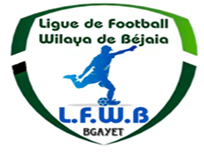 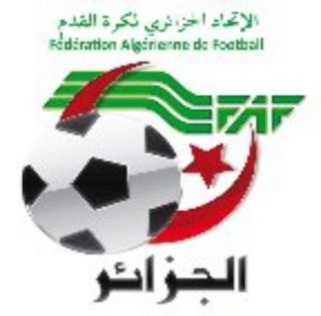 LIGUE DE  FOOTBALL  DE  LA  WILAYA  DE  BEJAIACité DES FRERES BOURENINE  BEJAIATel ( fax) 034 125 465                                                       Mail : liguefootballbejaia@gmail.comCOURRIER : ARRIVEEA - FAF / LNF / LFF/LRFA / LNF-S :FAF : Amendement des règlements des championnats de football amateur.FAF : A/S deuxième période d’enregistrementSuite aux décisions prises par le bureau fédéral dans sa réunion statutaire du 31/01/2022, la deuxième période d’enregistrement des joueurs (mercato) pour les ligues de Wilaya s’étale sur 07 jours au lendemain de la dernière journée de la phase aller. FAF : A/S de la tenue des assemblées générales ordinairesSuite aux décisions prises par le bureau fédéral dans sa réunion statutaire du 31/01/2022, la tenue des AGO des ligues exercice 2021 est fixée au plus tard le 28 Février 2021. RAPPEL DISPOSITIONS REGLEMENTAIRES10 - Transfert et recrutement de joueurs durant le 2ème période d'enregistrementPendant la 2ème  période d’enregistrement, les clubs amateurs ont le droit de : Transférer des joueurs amateurs vers les clubs amateurs ou professionnels. Recruter des joueurs amateurs ou professionnels. Les recrutements des clubs amateurs doivent se faire au prorata du nombre de joueurs dans l’effectif (pas plus de 30 joueurs). Les clubs amateurs ne peuvent recruter que deux (02) joueurs au maximum provenant d’un même club. Seuls les clubs amateurs qui n’ont pas recruté trente (30) joueurs lors de la première période d’enregistrement, ont le droit de recruter lors de la seconde période d’enregistrement. Les joueurs transférés durant la deuxième période d’enregistrement sont soumis à la lettre de libération. Les clubs amateurs qui ont un effectif de trente (30) joueurs ont le droit de recruter deux joueurs au maximum durant la deuxième période d’enregistrement, s’ils libèrent deux joueurs. Les équipes amateurs qui recrutent durant la deuxième période d’enregistrement doivent tenir compte que seul cinq (05) de leurs effectif doivent avoir trente (30) ans et plus.MODALITES D’ACCESSION ET DE RETROGRADATIONSAISON SPORTIVE :    2021-2022DIVISION   D’HONNEUR : 14 CLUBSLes présentes modalités, ainsi  détaillées, répondent  au souci  de maintenir à 14 le nombre d’équipes de la division  d’honneur.1er cas :       a) aucun club de Bejaia ne rétrograde de la REG 2 ( 14 équipes )Le club classé premier de la division d’honneur accède en régionale 2Le club classé dernier de la division d’honneur rétrograde  en pré-honneurLes clubs classés premier et deuxième de la division pré-honneur accèdent en honneur.2ème cas : 01 club de Bejaia rétrograde de la REG 2 ( 14 + 1 = 15 équipes )      -	Le club classé premier de la division d’honneur accède en régionale 2      -	Le club classé dernier de la division d’honneur rétrograde  en pré-honneur      -	Le club classé premier de la division pré-honneur accède en honneur.3ème cas : a) 02 clubs de Bejaia rétrogradent de la REG 2 ( 14 + 2 = 16 équipes )      -	Le club classé premier de la division d’honneur accède en régionale 2      -	Les clubs classés dernier et avant-dernier de la division d’honneur rétrogradent  en pré-honneur      -	Le club classé premier de la division pré-honneur accède en honneur.Ainsi de suite, chaque club supplémentaire qui rétrograde de la REG2 entraîne la relégation  d’un club supplémentaire de la division d’honneur vers la division pré-honneur.Article 71 : Modalité d’accession et rétrogradationAu début de chaque saison sportive, chaque ligue publie sur son bulletin officiel et sur son site internet, les modalités d'accession et de rétrogradation telles  qu’établies par la Fédération Algérienne de Football.Un club relégué sportivement ne peut en aucun cas être repêché ou remplacé par un autre club.Un Club relégué administrativement ne peut en aucun cas être inclus parmi le nombre des clubs rétrogradant en division inferieure.EXTRAITS DUREGLEMENT DES CHAMPIONNATS DE FOOTBALL AMATEURSECTION 1 : RÉSERVES Article 85 : Définition Les réserves sont les contestations sur la participation ou la violation des lois du jeu. Les réserves comportent deux aspects :           • - La forme           • - Le fond. Le résultat d’un match n’est susceptible d’être remis en cause que, si les réserves émises sont fondées. Si la forme n’est pas respectée, l’organe juridictionnel prononçant l’irrecevabilité doit statuer sur le fond, s’il y a lieu, afin de ne pas laisser persister l’irrégularité dans la participation du joueur mis en cause ou une éventuelle violation des règlements. Le joueur et le club fautif sont sanctionnés conformément aux dispositions prévues par le présent règlement. Le club réclamant ne bénéficie pas du gain du match. Les décisions de l’organe juridictionnel doivent être rendues et notifiées aux parties concernées.Article 86 : Contestation sur la participation          Une réclamation sous forme de réserves est permise pour contester la participation d'un joueur dans les deux seuls cas suivants :                         • - fraude sur l'état civil d'un joueur;                         • - inscription d'un joueur suspendu.          Pour poursuivre leur cours et soumises à la commission de discipline, les réclamations doivent être précédées de réserves nominales et motivées (sanction, numéro d’affaire et la saison sportive Elles sont formulées par le capitaine d’équipe, ou le secrétaire du club plaignant avant le début de la rencontre. L’arbitre doit appeler le capitaine de l’équipe adverse pour prendre acte de l’objet des réserves.         Ces réserves sont consignées par écrit sur la feuille de match par l’arbitre.          Pour être recevables, les réserves doivent être intégralement transformées en réclamation écrite et déposées au secrétariat de la ligue contre accusé de réception ou transmises par fax ou e-mail dans les deux (02) jours ouvrables qui suivent la date de la rencontre. Elles doivent être accompagnées, au titre du paiement des droits de réserves, d'un chèque de banque ou de la copie du bordereau de versement bancaire dans le compte de la ligue d'un montant : Trente mille (30.000 DA) dinars par joueur mis en cause pour la division nationale amateur. Quinze mille (15.000DA) dinars par joueur senior mis en cause pour la division inter-régions. Dix mille (10.000 DA) dinars par joueur mis en cause pour les divisions régionales 1 et 2. Cinq mille (5.000 DA) dinars par joueur mis en cause pour les divisions honneur et pré- honneur.           Le paiement des droits de réserves doit couvrir l’ensemble des joueurs mis en cause.           Le club est tenu impérativement de confirmer les réserves sur les joueurs faisant objet de contestation transcrites sur la feuille de match, faute de quoi il encourt la sanction suivante : Cinquante mille (50.000 DA) dinars par joueur mis en cause pour la division nationale amateur. Trente mille(30.000DA) dinars par joueur senior mis en cause pour la division inter- régions. Vingt mille (20.000 DA) dinars par joueur mis en cause pour les divisions régionales 1 et 2. Dix mille (10.000 DA) dinars par joueur mis en cause pour les divisions honneur et pré- honneur.SECTION 3 : RECOURS Article 89 : Définition           Le recours est la procédure qui permet à la commission compétente, de confirmer, infirmer ou aggraver la décision prise en première instance.           Sauf dispositions contraires, tout club dispose du droit de saisir la commission de recours pour un réexamen de la décision prise par la commission de discipline en première instance à l’encontre de ses joueurs et de ses membres.           Le recours comporte deux aspects :                            • - La forme                            • - Le fond.           Le fond n'est traité que si la forme est déclarée recevable.           Les décisions de la commission de recours sont définitives. Elles doivent être rendues et notifiées aux parties concernées (ligue – clubs) dans les quarante-huit (48) heures ouvrables qui suivent la date du dépôt du dossier complet. Article 90 : Procédure           1- Les décisions de la commission de discipline d’une ligue peuvent faire l’objet d’un appel auprès de la commission de recours de la structure hiérarchiquement supérieure qui statuera en dernier ressort, sauf pour les sanctions suivantes qui sont définitives et non susceptibles d’appel : Une suspension égale ou inférieure à quatre (04) matchs; Une sanction égale ou inférieure à deux (02) matchs à huis clos ; Une amende égale ou inférieure à cinquante mille dinars (50.000 DA), Les sanctions ayant trait aux forfaits confirmés.            Pour être recevable, l’appel doit être introduit dans les deux jours ouvrables à dater du lendemain de la notification de la décision contestée; il doit être transmis par fax ou e-mail ou déposé contre accusé de réception auprès du secrétariat de : La Fédération Algérienne de Football pour les contestations des décisions de la commission de discipline de la ligue nationale de football amateur. La ligue nationale de football amateur pour les contestations des décisions de la commission de discipline de la ligue inter-régions de football amateur. La ligue inter-régions de football amateur pour les contestations des décisions de la commission de discipline de la ligue régionale de football amateur. La ligue régionale de football amateur pour les contestations des décisions de la commission de discipline de la ligue wilaya de football amateur.            L’appel doit être accompagné, au titre du paiement des droits de recours, d'un chèque de banque ou de la copie du bordereau de versement bancaire à la structure compétente d’un montant de : Trente mille (30.000 DA) dinars pour la division nationale. Vingt mille (20.000 DA) dinars pour la division inter-régions. Quinze mille (15.000 DA) dinars pour les divisions régionales 1 et 2. Dix mille (10.000 DA) dinars pour les divisions honneur et pré-honneur.     2- Les droits payés ne sont pas remboursables.LIGUE DE FOOT BALL DE LA WILAYA DE BEJAIA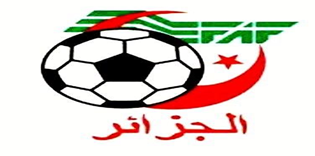 رابطة كرة القدم لولاية بجاية
DIRECTION TECHNIQUE DE WILAYA D’ARBITRAGEREUNION DU 01/02/2022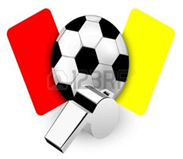 
Membres présents :Mr BOUZELMADEN   MOHAMED    PRESIDENT DTWA.Mr YAHI                   OMAR             P/C FORMATION.Mr MESSAOUDI        AISSA            MEMBRE.Mr BOUZERAR         AHMED          MEMBRE.Mr IDIRENE             ZAHIR             MEMBRE.Melle TOUATI          HASSIBA         SERETAIRE.COURRIER ARIVEENEANT.DESIGNATIONDésignation trio d’arbitres pour mardi 01 février 2022 coupe régionale militaire.Désignation des arbitres pour le 04 et 05 février 2022 HONNEUR, P/HONNEUR.AUDIANCE•	ARBITRES Mr HAROUGA  SOFIANE  le 30 janvier 2022. Mr CHIBOUT  AYOUB  le 30 janvier 2022.Cours de Formation :Thèmes : la feuille de match par Mr BOUZELMADEN MOHAMED.Débat Divers DIRECTION ADMINISTRATION ET FINANCESREUNION DU  01-02-2022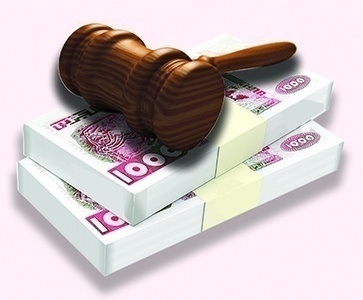 Membres présents : ABDELFETTAH       DAF      IDIRENE                 Membre      DJOUDER               SG      Ordre du jour :  Recouvrement des amendes parues au BO N° 09.Rappel Article 133 : Amendes Les amendes infligées à un club doivent être réglées dans un délai de trente (30) jours à compter de la date de notification. Passé le délai de trente (30) jours et après une dernière mise en demeure pour paiement sous huitaine, la ligue défalquera un (01) point par mois de retard à l’équipe seniors du club fautif. NOTE    AUX   CLUBSConformément aux dispositions de l’article 133 des RG relatif aux amendes, les Clubs concernés sont tenus de s’acquitter des montants indiqués ci-dessous au plus tard le mardi 01 Mars 2022 à 16 heure, soit en espèces soit par versement bancaire au compte B. E. A  N° : 00200040400425009397.      Après versement, il y a lieu d’adresser à la Ligue la copie du bordereau de      Versement bancaire.		ETAT RECAPITULATIF DES AMENDES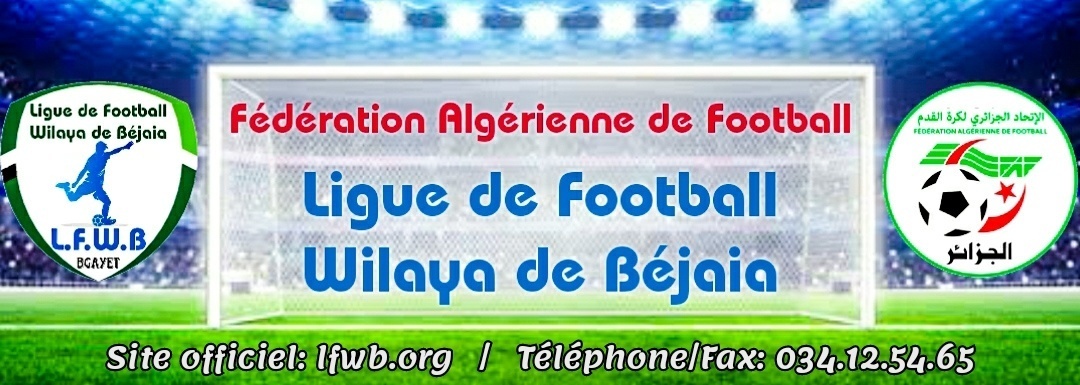 LIGUE DE FOOTBALL DE LA WILAYA DE BEJAIACOMMISSION JURIDICTIONNELLE DE DISCIPLINESéance du 01.02.2022                                 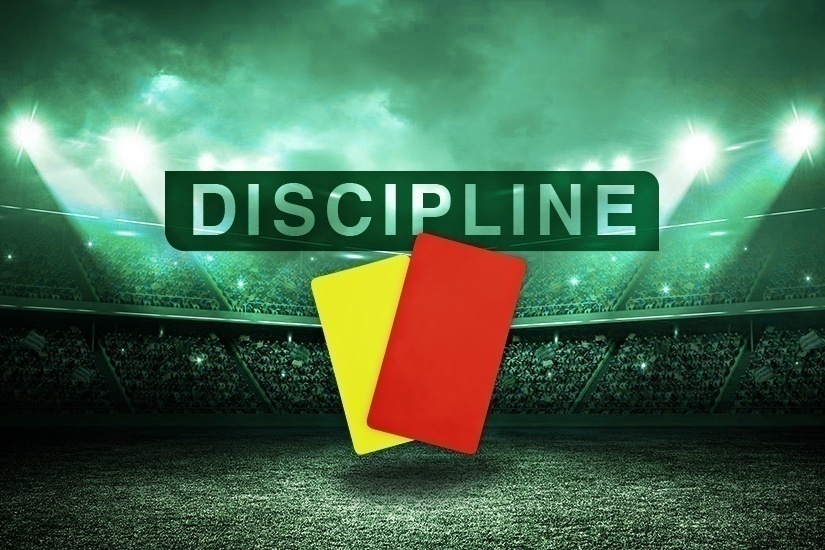 Membres présents :Melle   FRISSOU       NADIA         JuristeMr      MEZIANE      KARIM        SecrétaireMr.     DJOUDER       MADJID      S/GENERALOrdre du jour :   Traitements des Affaires Disciplinaires.Groupe « HONNEUR » :  Affaire n°61 : Rencontre « ARBB - JSBA » Du 29.01.2022BELBRAHIM     Mnd  SAID       lic n° 060039  « JSBA » (01) match de suspension ferme pour cumul d’avertissements (ART.103)BEKKA               ALI                         lic n° 060256 « ARBB » Avertissement JDBARA                 RAMZI                  lic n° 060258  « ARBB » Avertissement JDAGUENI             MISCIPSA             lic n° 060250  « ARBB » Avertissement JDBOUKARIA        MOKHTAR           lic n° 060033  « JSBA » Avertissement CASSACI                   A/HAKIM              lic n° 060027  « JSBA » Avertissement CASAffaire n°65 : Rencontre « CRBAR - CRBA » Du 29.01.2022SAID HADDAD            MOHAND       lic n° 061049  « CRBAR » Avertissement CASAMOURI                      BILLAL             lic n° 060291  « CRBAR » Avertissement CASADJTOUTAH               MAZIGH         lic n° 060148   « CRBAR » Avertissement CASYAHIAOUI                   SABER             lic n° 060064  « CRBA » Avertissement CASDRISSAT                      KHALED          lic n° 060051  « CRBA » Avertissement JDAffaire n°62 : Rencontre « JSM - FET » Du 29.01.2022KAKOUCHE          ADEL                     lic n° 060232  « JSM » Avertissement JDKAKOUCHE          MASSINISSA       lic n° 060237  « JSM » Avertissement JDYOUCEF  KHODJA  FOUAD              lic n° 060129  « FET » Avertissement JDAffaire n°63 : Rencontre « AST - ASOG » Du 29.01.2022GHILAS   MOHAMED                     lic n° 060301  « AST  » Avertissement JDTEBRI                 BILLAL                   lic n° 060269  « ASOG » Avertissement JDBENATSOU       AHCENE                lic n° 060268  « ASOG» Avertissement CASCHILLAOUI       ZOUBIR                  lic n° 060274  « ASOG » Avertissement JDGASSA               SOFIANE                lic n° 060271  « ASOG » Avertissement CASBENAHMED      BOUBEKEUR         lic n° 060279  « ASOG » Avertissement JDAMENDE DE 500 DA POUR CLUB ASOG POUR CONDUITE INCORRECTE (ART.130)Affaire n°64 : Rencontre « OMC - CSPC » Du 29.01.2022KHODJA             HAMZA                 lic n° 060171  « OMC » Avertissement JDAIT  OUAKLI      FATAH                   lic n° 060052  « OMC » Avertissement JDBOUNDAOUI   Mnd  AREZKI           lic n° 060292  « OMC » Avertissement CASBENNICHE        DJAMEL                  lic n° 060345  « CSPC » Avertissement JDABBAS              KHALED                   lic n° 060338  « CSPC » Avertissement CASYAHIAOUI        TARSINAS               lic n° 060341  « CSPC » Avertissement CASCHALLAL          HACHEMI                 lic n° 060354  « CSPC » Avertissement JDAffaire n°66 : Rencontre « JSIO - NCB» Du 29.01.2022MEDDOURENE  ABDERRAHIM       lic n° 060194  « JSIO  » Avertissement JDAIT ALIOUA         ABDELHAK            lic n° 060240  « JSIO » Avertissement CASBENACHOUR      TAKFARINAS         lic n° 060242  « NCB » Avertissement JDCHABANE           NASSIM                   lic n° 060243  « NCB » Avertissement JD                                                    Groupe « PRE/ HONNEUR » : Affaire n°67 : Rencontre « CSATT - IRBB » Du 29.01.2022KETTOU            MUSTAPHA    lic n° 060385  « CSATT  » Avertissement CASBOUBEZZOU    BELKACEM     lic n° 060431  « IRBB » Avertissement CASAIT TALEB         AIMED            lic n° 060440  « IRBB  » Avertissement CASBENCHIKH        HACENE          lic n° 060444  « IRBB » Avertissement CASAIT TALEB         TAHAR            lic n° 060441  « IRBB  » Avertissement CASAffaire n°68 : Rencontre « ESTW - OCA » Du 29.01.2022BOUFADENE YANI-ESSAID          lic n° 060481  «  ESTW » Avertissement JDRAHIL              SYPHAX                  lic n° 060497   « OCA » Avertissement JDAffaire n°69 : Rencontre « JSC  - CRM » Du 29.01.2022      BELHOCINE   FAOUZI                  lic n° 060585    « JSC» Avertissement CASSAHEB            SALAS                    lic n° 060535    « JSC »  Avertissement CASALLOUACHE      LAID                   lic n° 060012   « CRM » Avertissement CASETAT RECAPITULATIF DES AFFAIRESDISCIPLINAIRES TRAITEESJournées du 28/29/01.2022 DIRECTION DES COMPETITIONSHONNEURPROGRAMMATION  09° JOURNEEVENDREDI 04 FEVRIER 2022SAMEDI 05 FEVRIER 2022**********************************PRE-HONNEURPROGRAMMATION  06° JOURNEEVENDREDI 04 FEVRIER 2022SAMEDI 05 FEVRIER 2022SOUS TOUTES RESERVES**********************************CHAMPIONNAT JEUNES **********************************DIVISION HONNEURCLASSEMENT 08° JOURNEESOUS TOUTES RESERVES.DIVISION PRE-HONNEURCLASSEMENT 05° JOURNEESOUS TOUTES RESERVES.COMMISSIONS TRAVAUX 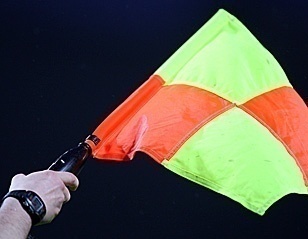 Causerie hebdomadaire.Désignation des arbitres pour les rencontres séniors du vendredi 04 et samedi 05 Février 2022.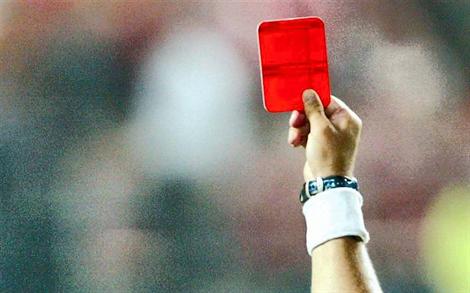 Etude de 09 affaires disciplinaires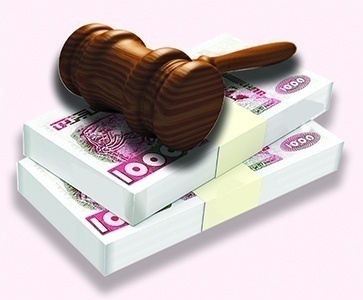 Etat des amendes.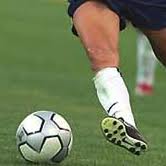 Homologation des résultats de la 08° journée « Honneur » séniors.Classement « Honneur» séniors.Homologation des résultats de la 05° journée « Pré-Honneur » séniors.Classement « Pré-Honneur» séniors.Programmation de la 09° journée Honneur.Programmation de la 06° journée Pré-Honneur.Formation DEF1 et DEF2 dossiers à déposer au plus tard le 03/02/2022.Journées pédagogiques au profit des éducateurs non diplômés des écoles identifiées de la FAF prochainement. Journées  pédagogiques au profit des entraineurs à partir du mois de février.N°CLUBDIVISIONAMENDE CJDAMENDE  DOC1AS OUED GHIRHONNEUR500,00N°CLUBDIVISIONAMENDE PVDELAI DE PAYEMENT 1NC BEJAIAHONNEUR1 000,00N° 0503 Février 20221CRB AIT R’ZINEHONNEUR6 000,00N° 0610 Février 20222O M’CISNAHONNEUR6 000,00N° 0610 Février 20223US BENI MANSOURPRE-HONNEUR1 500,00N° 0610 Février 20221RC IGHIL ALIHONNEUR1 000,00N° 0715 Février 20222JS BEJAIAPRE-HONNEUR5 000,00N° 0715 Février 20221AS OUED GHIRHONNEUR1 000,00N° 0822 Février 20222JS IGHIL OUAZZOUGHONNEUR1 000,00N° 0822 Février 20223NC BEJAIAHONNEUR1 000,00N° 0822 Février 20224JS BEJAIAPRE-HONNEUR1 000,00N° 0822 Février 20221AS OUED GHIRHONNEUR500,00N° 0901 Mars 2022Désignation des sanctionsSeniorsSeniors JeunesTotalDésignation des sanctionsHon.P-Hon. JeunesTotalNombre d’affaires0603-09Avertissements3010-40Contestations décisions//-/Expulsions joueurs01--01Expulsions dirigeants----Conduite incorrect01--01StadesRencontresRencontresHorairesOUED GHIRAS Oued GhirARB Barbacha 14 H 30TAZMALTFE TazmaltNC Bejaia14 H 30AIT R’ZINERC Ighil AliO M’Cisna 14 H 30AOKASCRB Aokas CRB S.E.Tenine14 H 30StadesRencontresRencontresHorairesAMIZOURJSB Amizour CRB Ait R’Zine 14 H 00NACERIAAS TaassastJS I. Ouazzoug14 H 00BENAL. PRINCIPALCS P. CivileJS Melbou 14 H 00StadesRencontresRencontresHorairesAKFADOUOC AkfadouJS Chemini14 H 30BENI MANSOURUS Beni Mansour ES Tizi Wer 14 H 30BOUHAMZAIRB BouhamzaOS Tazmalt14 H 30StadesRencontresRencontresHorairesTAZMALTSRB Tazmalt CSA Tizi Tifra14 H 00OUED GHIRCR Mellala JS Bejaia14 H 00Stades		RencontresU15U17U19suspendu jusqu’au mardi 8 février 2022.suspendu jusqu’au mardi 8 février 2022.suspendu jusqu’au mardi 8 février 2022.suspendu jusqu’au mardi 8 février 2022.suspendu jusqu’au mardi 8 février 2022.RENCONTRES08° JOURNEERESULTATSCRBSET / RCIA04 – 00 JSM    / FET01 – 02 AST  / ASOG01 – 02 CRBAR  / CRBA01 – 01  OMC  / CSPC02 – 02    ARBB / JSBA00 – 03  JSIO  / NCB02 – 00  CLAS.CLUBSPTSJGNPBPBCDIF.Obs.01FE TAZMALT22080701001804+1402CRB S. EL TENINE19080601011701+16--AS OUED GHIR19080601011303+1004JSB AMIZOUR18080600021407+0705JSMELBOU17080502011004+0606JS I. OUAZZOUG11080302030808+0007ARB BARBACHA09080203030306-0308CRB AOKAS08080202040608-0209NC BEJAIA06080200060409-05--O M’CISNA06080103040612-06--CRB AIT RZINE06080103040613-07--RC IGHIL ALI06080103040513-0813AS TAASSAST05080102050614-0814CS P.CIVILE03080003050419-15RENCONTRES05° JOURNEERESULTATS  CSATT / IRBBH03 – 01ESTW / OCA02 – 03  JSC / CRM02 – 02JSB / SRBT 00 – 04 OST  / USBM00 – 02CLAS.CLUBSPTSJGNPBPBCDIF.Obs.01SRB TAZMALT13050401001101+10--US BENI MANSOUR13050401000701+0603CR MELLALA11050302001104+0704CSA TIZI TIFRA09050300021006+04--OS TAZMALT09050300020907+0206ES TIZI WER06050200030710-03--OC AKFADOU06050200030508-0308JS CHEMINI02050002030609-0309IRB BOUHAMZA01050001040209-0710JS BEJAIA-02050001040316-13 - 03